SREDNJA SKOLA ISIDORA KRŠNJAVOGA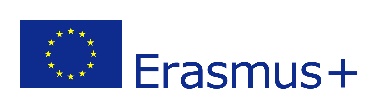                                NAŠICE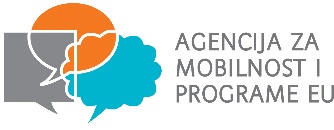 Augusta Cesarca 20	31500 NašiceTelefon: +385 31 613 202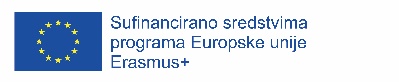 Fax: +385 31 613 473E-mail: ured@ss-ikrsnjavoga-nasice.skole.hr www.ss-ikrsnjavoga-nasice.skole.hr PROJEKT MOBILNOSTI SREDNJE ŠKOLE ISIDORA KRŠNJAVOGA NAŠICEArchitecture - a journey through time and space (2020-1-PL01-KA229-082215_2)IZJAVA O DAVANJU PRIVOLE ZA OBRADU OSOBNIH PODATAKA UČENIKATemeljem Opće uredbe o zaštiti podataka 2016/679 i Zakona o provedbi Opće uredbe od zaštiti podataka (NN br. 42/18) kojom ja, _____________________________________________               (ime i prezime roditelja/skrbnika)iz _________________________________________, OIB ___________________________                    (adresa prebivališta/boravišta)                              (broj OIB-a roditelja/skrbnika)u svojstvu nositelja roditeljske odgovornosti malodobnog djeteta__________________________________, ________, OIB ___________________________                      (ime i prezime djeteta)                        (razred)                       (broj OIB-a djeteta)dajem privolu SŠ Isidora Kršnjavoga, da u svrhu provedbe projektnih aktivnosti mobilnosti u Napoliju u Italiji u okviru Erasmus+ projekta Architecture - a journey through time and space na službenim mrežnim stranicama Škole (Internet stranica, Instagram i Facebook stranica projekta), na eTwinning platformi projekta, na oglasnim mjestima Škole i u lokalnim medijima, može objavljivati sljedeće podatke mog djeteta: - ime i prezime učenika,- fotografije učenika, - audio i video zapise učenika,- kreativne radove učenikakoji su nastali tijekom odvijanja odgojno-obrazovnog programa i projektnih aktivnosti tijekom i nakon mobilnosti u Napoliju u Italiji u okviru Erasmus+ projekta Architecture - a journey through time and space.Ova privola vrijedi tijekom trajanja projekta od 1. ožujka 2022. do 31. kolovoza 2023. godine.Svi navedeni podatci će se koristiti u svrhu promotivnih djelatnosti SŠ Isidora Kršnjavoga u skladu s ciljevima odgoja i obrazovanja. U Našicama ______________ 2022. godine 		Potpis roditelja/skrbnika:___________________________________